.Intro: Dance starts after 48 countsWalk, walk, sailor ½ turn R, ¼ turn R step, touch, side touchesStep, scuff, ¼ turn R, (step, touch 2x), ¾ turn LShuffle fwd, ¾ turn R, rockstep, shuffle LStep R-L-R, ¼ turn L & flick, step turn, shuffle fwdStep, Syncopated touches, sweep, cross, step, Cross shuffle4x ¼ turn R with touchesRight heel swivels with arm movement, closeStep turn, shuffle fwd, step turn, kickball stepTag + restart: Dance the 3rd wall till count 30 and then walk right & left forward and start again.Restart: Dance the 5th wall till count 56 and then start again.Have fun!!!www.raymondsarlemijn.com or www.danieltrepat.comNothing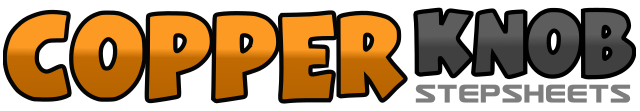 .......Count:64Wall:4Level:Novice / Intermediate.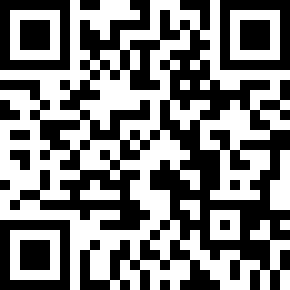 Choreographer:Raymond Sarlemijn (NL) & Daniel Trepat (NL) - January 2010Raymond Sarlemijn (NL) & Daniel Trepat (NL) - January 2010Raymond Sarlemijn (NL) & Daniel Trepat (NL) - January 2010Raymond Sarlemijn (NL) & Daniel Trepat (NL) - January 2010Raymond Sarlemijn (NL) & Daniel Trepat (NL) - January 2010.Music:Nothing Compares 2 U - Chyp-NoticNothing Compares 2 U - Chyp-NoticNothing Compares 2 U - Chyp-NoticNothing Compares 2 U - Chyp-NoticNothing Compares 2 U - Chyp-Notic........1RF Step forward2LF Step forward3RF Cross behind making ½ turn right&LF Step slightly to left side4RF Step forward5LF ¼ turn right stepping to left side6RF Touch next to LF7RF Touch to right side&RF Close next to LF8LF Touch to left side&LF Close next to RF1RF Step forward2LF Scuff3LF ¼ turn right stepping to left side4RF Touch next to LF5RF Step to right side6LF Touch next to RF7LF ¼ turn left stepping forward8½ turn left keeping weight on LF1RF Step forward&LF close2RF Step forward3LF ¼ turn right stepping to left side4RF ½ turn right stepping to right side5LF Rock forward6RF Recover7LF Step to left side&RF Close next to LF8LF Step to left side1RF Step out2LF Step out3RF  Step out4LF ¼ turn left stepping forward and make a flick with RF5RF Step forward6LF ½ turn left stepping forward7RF Step forward&LF close8RF Step forward1LF Step forward2RF touch to right side&RF Close3LF Touch to left side&LF Close4RF Sweep from back to front5RF Cross over LF6LF Step back&RF Step to right side7LF Cross over RF&RF Step to right side8LF Cross over RF1RF ¼ turn right stepping forward2LF Touch next to RF3LF ¼ turn right stepping to left side4RF Touch next to LF5RF ¼ turn right stepping forward6LF Touch next to RF7LF ¼ turn right stepping to left side8RF Touch next to LF1RF Touch forward and heel out (wave hand    to right, hand above head)&RF Heel in (wave hand to left, hand above head)2RF Heel out (wave hand to right, hand above head)&RF Heel in (wave hand to left, hand above head)3&4&Repeat heel swivel and hand move, but with hand on hip height5-8Repeat count 1-4&RF Close next to LF1LF Step forward2RF ½ turn right stepping forward3LF Step forward&RF Close next to LF4LF Step forward5RF Step forward6LF ½ turn left stepping forward7RF Kick forward&RF Close next to LF8LF Step forward